Classe seconda - Capodistria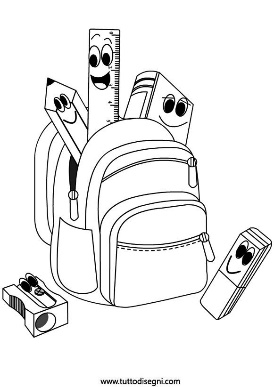 Anno scolastico: 2022/2023Quadro orario obbligatorio e occorrente per le singole materie:Italiano, 7 ore: 2 quaderni (grandi) a righe per la scrittura facilitata (Tako lahko – tre righe). Sloveno, 4 ore: quaderno a righe (Tako lahko).Inglese, 2 ore: quaderno a righe per il corsivo (Tako lahko)Matematica, 4 ore: 2 quaderni grandi a quadretti (1 cm), righello sagomato NOMA (piccolo). Conoscenza dell’ambiente, 2 ore: 1 quaderno a righe (grande).Educazione figurativa, 1,5 ore: mappa con fogli da disegno (formato A3, carta spessa, 30 pezzi), pennarelli, acquerelli AERO, pennelli piatti (n. 6, 10, 14), pasta per modellare DAS (250g - bianco, 250g - argilla), plastilina, pastelli a cera, pennarello indelebile nero (M), mappa con carta colorata (A4 - 24 colori), colla MEKOL (130g), una scatola grande per contenere l’occorrente.Educazione musicale, 1,5 ore: quaderno senza righe (grande).Educazione sportiva, 3 ore: Scarpe da ginnastica con suola antiscivolo, un sacchetto per le scarpe, maglietta con maniche corte e pantaloncini, zainetto o sacca. Doposcuola: un quaderno.Altro: Agenda (per comunicazioni casa-scuola/scuola/casa), cartelletta con elastico, un astuccio, matite semplici, matite colorate, forbici, 2 colle stick, un pacco di fogli di carta formato A4, 1 pacco grande di tovaglioli, 1 pacco grande di fazzoletti di carta, 1 bottiglia o borraccia per l’acqua, ciabatte. P.S.: per evitare sprechi, gli alunni possono riprendere e continuare ad usare i quaderni (per le singole) della prima, se sono stati presi prima della fine dell'anno scolastico.